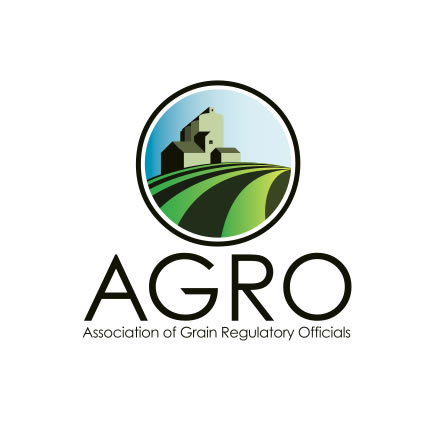 2022 Annual Conference Scholarship ApplicationOctober 16-19, 2022Hyatt Regency SavannahSavannah, GeorgiaThank you for your interest in applying for an AGRO Annual Conference Scholarship.Instructions for the application process as well as the application itself follow.Requirements:Scholarships are available to AGRO members in good standing with the Association to allow members struggling with funding to participate in the annual summer meeting/conference.   AGRO will award up to $5,000.00 for the 2022 meeting/conference.   The maximum dollar amount may be allocated between applicants or awarded in whole.   Awarding of funding will be based on majority vote by the board.  Scholarships are non-transferable.   AGRO requires that each member who receives a scholarship attend the entire conference and be present at the Business Meeting on October 19, 2022.   Scholarship funds will be applied to the cost of attending the Conference, i.e. registration fee, hotel accommodations, travel costs, and meals not included with conference.   Applicants must specifically request on the application the amount being requested.   Members may submit their application via mail or attached to an email.  Applications are due to the AGRO’s Board Interim Secretary, Carrie Pendleton, by August 15, 2022.  If mailing the application, please send prior to this date, as applications must be RECEIVED BY AUGUST 15.  Late or incomplete applications will not be reviewed.  Scholarship recipients will be notified by September 1, 2022.  A follow-up letter and AGRO’s website http://agroonline.org/ will explain the Conference registration process. Applications must include the following elements: Application form (attached), completed and signed.Cover letter which details how receiving this scholarship will benefit you and your agency/department.Electronic copies can be sent to carrie.pendleton@ky.gov, if sending in the mail please send to address listed at the bottom of the application.   Please direct questions regarding the Scholarship, the application process, or the Conference to Carrie Pendleton, AGRO Interim Secretary at carrie.pendleton@ky.gov.  You may also call Carrie at (502) 229-6026.    